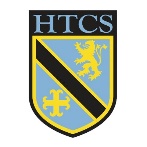 LessonLearning FocusAssessmentKey Words1What is poetry?Peer assessmentnaturalistvengeancesemanticspyrecontrastequalityharbingercolloquialemotiveinnocencecontextextended metaphor2&3How do we interpret and analyse poems?Self assessmentnaturalistvengeancesemanticspyrecontrastequalityharbingercolloquialemotiveinnocencecontextextended metaphor4&5How can we structure a response to poetry? 
What is a semantic field?Self assessmentnaturalistvengeancesemanticspyrecontrastequalityharbingercolloquialemotiveinnocencecontextextended metaphor6&7What is an extended metaphor?How can we work independently?Peer assessmentnaturalistvengeancesemanticspyrecontrastequalityharbingercolloquialemotiveinnocencecontextextended metaphor8&9 What is a comparison?How can we compare poems?Extended Writenaturalistvengeancesemanticspyrecontrastequalityharbingercolloquialemotiveinnocencecontextextended metaphor10&11What is context? Why is it important?Peer assessmentnaturalistvengeancesemanticspyrecontrastequalityharbingercolloquialemotiveinnocencecontextextended metaphor12&13How can we make comparisons clear and direct? What is implicit and explicit meaning?Self assessmentnaturalistvengeancesemanticspyrecontrastequalityharbingercolloquialemotiveinnocencecontextextended metaphor14Comparing poemsExtended Writenaturalistvengeancesemanticspyrecontrastequalityharbingercolloquialemotiveinnocencecontextextended metaphor15Revise poetic techniquesSelf assessment.naturalistvengeancesemanticspyrecontrastequalityharbingercolloquialemotiveinnocencecontextextended metaphor16&17Plan and write a response to a poetry questionExtended Write.naturalistvengeancesemanticspyrecontrastequalityharbingercolloquialemotiveinnocencecontextextended metaphor18How can we improve our work?Green Pennaturalistvengeancesemanticspyrecontrastequalityharbingercolloquialemotiveinnocencecontextextended metaphor19&20What is spoken word performance poetry?Self assessmentnaturalistvengeancesemanticspyrecontrastequalityharbingercolloquialemotiveinnocencecontextextended metaphor21What is unseen? Assessment preparationSelf assessmentnaturalistvengeancesemanticspyrecontrastequalityharbingercolloquialemotiveinnocencecontextextended metaphor22Assessment Assessmentnaturalistvengeancesemanticspyrecontrastequalityharbingercolloquialemotiveinnocencecontextextended metaphor23How can we revise poetic techniques?Self assessmentnaturalistvengeancesemanticspyrecontrastequalityharbingercolloquialemotiveinnocencecontextextended metaphor24Feedback on assessmentGreen Pennaturalistvengeancesemanticspyrecontrastequalityharbingercolloquialemotiveinnocencecontextextended metaphorTopicCriteriaRAGReading and responding to unseen textsShow a clear understanding of language and structureReading and responding to unseen textsSelect and apply textual detail to        develop an effective responseReading and responding to unseen textsMake accurate use of subject terminologyWider exploration of textsDemonstrate skills for evaluationWider exploration of textsConvey an accurate understanding of writer’s methodsWider exploration of textsRespond to tasks set, linking to whole texts studiedWider exploration of textsExplore ideas, perspectives and contextual factors